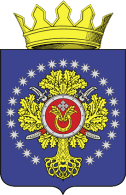 П О С Т А Н О В Л Е Н И ЕАДМИНИСТРАЦИИ  УРЮПИНСКОГО  МУНИЦИПАЛЬНОГО РАЙОНАВОЛГОГРАДСКОЙ  ОБЛАСТИО внесении изменения в постановление администрации Урюпинского муниципального района Волгоградской области от 2 октября 2019г. № 498 «Об утверждении муниципальной программы «Организация питания обучающихся и воспитанников в муниципальных образовательных организациях Урюпинского муниципального района» на 2020-2023 годы» (в редакции  постановления от 21 ноября 2023г. № 577)В соответствии с Положением о муниципальных программах Урюпинского муниципального района, утвержденным постановлением администрации Урюпинского муниципального района Волгоградской области от 18 августа 2011г.  №563 (в редакции постановления от 4 июня 2013г. № 372), и в связи с корректировкой расходов по мероприятиям муниципальной программы «Организация питания обучающихся и воспитанников в муниципальных образовательных организациях Урюпинского муниципального района» на 2020-2023 годы» (далее – Программа), руководствуясь Уставом  Урюпинского муниципального района,  администрация   Урюпинского муниципального  района  п о с т а н о в л я е т:     	1. Внести в постановление администрации Урюпинского муниципального района Волгоградской области от 2 октября 2019г. № 498 «Об утверждении муниципальной программы «Организация питания обучающихся и воспитанников в муниципальных образовательных организациях Урюпинского муниципального района» на 2020-2023 годы» (в редакции  постановления от 21 ноября 2023г. № 577) следующее изменение: В приложении к Программе таблицу 1.3 «ОРГАНИЗАЦИЯ бесплатного горячего питания обучающихся образовательных учреждений, пришкольных интернатов, воспитанников дошкольных групп общеобразовательных организаций  и  дошкольных образовательных организаций  в 2023 году с 01.01.2023г. по  31.12.2023г.» изложить в новой редакции, согласно приложению к настоящему постановлению.           2. Контроль за исполнением постановления возложить на заместителя главы Урюпинского муниципального района Н.В. Соловьёву.И.о. главы Урюпинского муниципального района                                                                              О.А. Андреев «ТАБЛИЦА 1.3ОРГАНИЗАЦИЯбесплатного горячего питания  обучающихся  образовательных учреждений, пришкольных  интернатов, воспитанников дошкольных групп общеобразовательных организаций  и  дошкольных образовательных организаций  в  2023 году с  01.01.2023г. по  31.12.2023г. Управляющий делами администрации Урюпинского муниципального района                                                                   Л.А. Рябоваот20 декабря 2023г. №  649ПРИЛОЖЕНИЕ к постановлению администрации Урюпинского муниципальногорайона                                                                                 от  20 декабря 2023г.  № 649№п/пОбразовательные учрежденияОбластной бюджет               (1-4 класс)Бюджет Урюпинского муниципального района                 (1-4 класс)Бюджет Урюпинского муниципального районаПлан до 31.12.2023г.        (165 дней)1МБОУ Бубновская СШ387 710,40126 357,98221 147,85735216,232МКОУ Буденновская СШ387 023,58126 134,17156 253,35669411,13МБОУ Добринский лицей1 353 000,66440 954,09888 341,852682296,64МКОУ Долговская СШ186 781,2160 873,5496 752,70344407,455МБОУ Дубовская СШ365 622,20119 159,30125 766,35610547,856МКОУ Дьяконовская СШ533 359,31173 826,19487 000,351194185,857МКОУ Искровская СШ544 773,38177 546,12280 975,201003294,78МКОУ Котовская СШ251 109,3781 838,63138 067,05471015,059МБОУ Креповская СШ994 326,14324 059,11747 903,252066288,510МБОУ Михайловская СШ1 005 802,26327 799,24322 541,001656142,511МБОУ Петровская СШ1 046 433,83341 041,421 430 648,75281812412МБОУ Россошинская СШ188 580,1661 459,84161 302,70411342,713МБОУ Салтынская СШ450 607,35146 856,65431 325,451028789,4514МКОУ Хопёрская СШ293 291,7995 586,21150 859,50539737,515МКДОУ Бубновский                    д/с «Цветочек»00397094,4397094,416МКДОУ Дубовский                  д/с «Солнышко»0023911223911217МКДОУ Михайловский д/с «Колосок»00285703,2285703,218МКДОУ Хоперопионерский                     д/с «Тополек»00285638,4285638,4Итого7988421,642603492,496846433,3517438347,48»